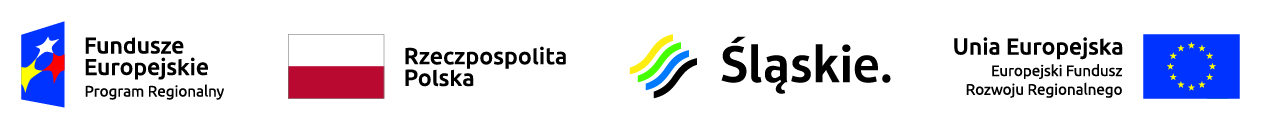 DZP/PN/37/2019Załącznik nr  6 do SIWZWykaz wykonanych dostawodpowiadając na ogłoszenie o postępowaniu o udzielenie zamówienia publicznego realizowanego w trybie przetargu nieograniczonego nr DZP/PN/37/2019, którego przedmiotem jest Dostawa i montaż mammografu w ramach projektu „Poprawa jakości i dostępności do świadczeń zdrowotnych poprzez modernizację i doposażenie Szpitala Powiatowego w Zawierciu”.Oświadczamy, że:w okresie ostatnich 3 lat przed upływem terminu składania ofert, a jeżeli okres prowadzenia działalności jest krótszy -  w tym okresie zrealizowałem niżej wyszczególnione dostawy polegające na  dostawie i montażu urządzenia mammograficznego, o wartości dostawy brutto co najmniej 400 000, 00 złotych (słownie: czterysta tysięcy 00/100) każda i udokumentuje, że dostawy te zostały wykonane należycie i prawidłowo ukończone z podaniem rodzaju, wartości, daty, miejsca wykonania i podmiotów, na rzecz których zostały wykonane.Do wykazu załączam dokumenty/oświadczenia/referencje potwierdzające należyte wykonanie dostaw.Miejscowość: …………………………………….. dnia………………2019r.…………………………………………………………………………………………….podpis osoby uprawnionej do składania oświadczeń woli w imieniu WykonawcyNazwa, rodzaj, zakres zamówienia (opis wykonywanych dostaw), lokalizacjaCałkowitawartośćdostawyCzas realizacji od - doNazwa podmiotów, na rzecz których dostawa została zrealizowana